Администрация муниципального образования«Корниловское сельское поселение»__________________________________________________________________
РАСПОРЯЖЕНИЕс. Корнилово                                    № 33                             16 июня  2022 г.     В целях исполнения подпункта в) пункта 9 постановления Правительства
Российской Федерации от 25 мая 2022 года  № 951 «О мониторинге качества
предоставления государственных и муниципальных услуг независимо от формы их предоставления и внесении изменений в Положение о федеральной государственной информационной системе «Единый портал государственных и муниципальных услуг, СЧИТАЮ НЕОБХОДИМЫМ: 	Преамбулу Распоряжения № 26 от 25 апреля 2022 года «О мерах по обеспечению реализации мероприятий по предоставлению муниципальных услуг, утвержденных план-графиком, и внесении соответствующей отчетной информации в систему мониторинга Единого личного кабинета (ЕЛК) читать в следующей редакции:     «В целях реализации положений части 3.1. статьи 21 Федерального закона от 27 июля 2010 года № 210-ФЗ «Об организации предоставления государственных и муниципальных услуг», распоряжения Правительства Российской Федерации от 6 сентября 2021 года  №2470-р "Об утверждении плана-графика обеспечения реализации положений части 3.1 статьи 21 Федерального закона «Об организации предоставления государственных и муниципальных услуг" в соответствии с перечнем поручений Президента Российской Федерации от 10 октября 2020 года № Пр-1648, постановлением Правительства Российской Федерации от 10 октября 2020 года № 1646 «О мерах по обеспечению эффективности мероприятий
по использованию информационно-коммуникационных технологий в деятельности федеральных органов исполнительной власти и органов управления государственными внебюджетными фондами» (далее – постановление № 1646),
Концепцией перехода к предоставлению 24 часа в сутки 7 дней в неделю абсолютного большинства государственных и муниципальных услуг без необходимости личного присутствия гражданина, утвержденной распоряжением 
Правительства Российской Федерации от 11 апреля 2022 года № 837-р (далее – Концепция 24/7), постановлением  Правительства Российской Федерации от 1 марта 2022 года  №277, постановлением Правительства Российской Федерации от 25 мая 2022 года № 951 «О мониторинге качества предоставления государственных и муниципальных услуг независимо от формы их предоставления и внесении изменений в Положение о Федеральной государственной информационной системе  «Единый портал государственных и муниципальных услуг (функций)» и руководствуясь письмами Заместителя Губернатора Томской области по научно-образовательному комплексу и цифровой трансформации Л.М. Огородовой, от 5 апреля 2022 года №ЛО-24-188, от 9 июня 2022года  №ЛО-24-338,».Пункт 1 Распоряжения читать в следующей редакции:«1. Назначить ответственным должностным лицом (далее – Должностное лицо) за организацию, качество и своевременное предоставление отчетной информации в системе мониторинга по предоставлению муниципальных услуг и за качество предоставления муниципальных услуг в Администрации Корниловского сельского поселения управляющего Делами Микуленок Светлану Викторовну.».          2. Разместить настоящее распоряжение на официальном сайте Администрации Корниловского сельского поселения в информационно-телекоммуникационной сети «Интернет».3. Контроль за исполнением настоящего распоряжения оставляю за собой.Глава поселения   _______________________ Макаров В.В.     О внесении изменений в Распоряжение № 26 от 25.04.2022 г.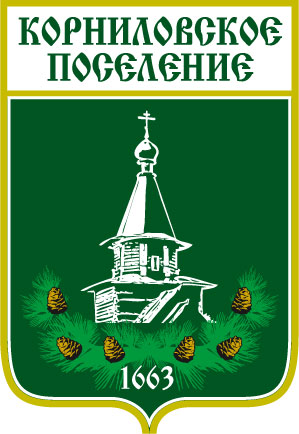 